OREL Jednota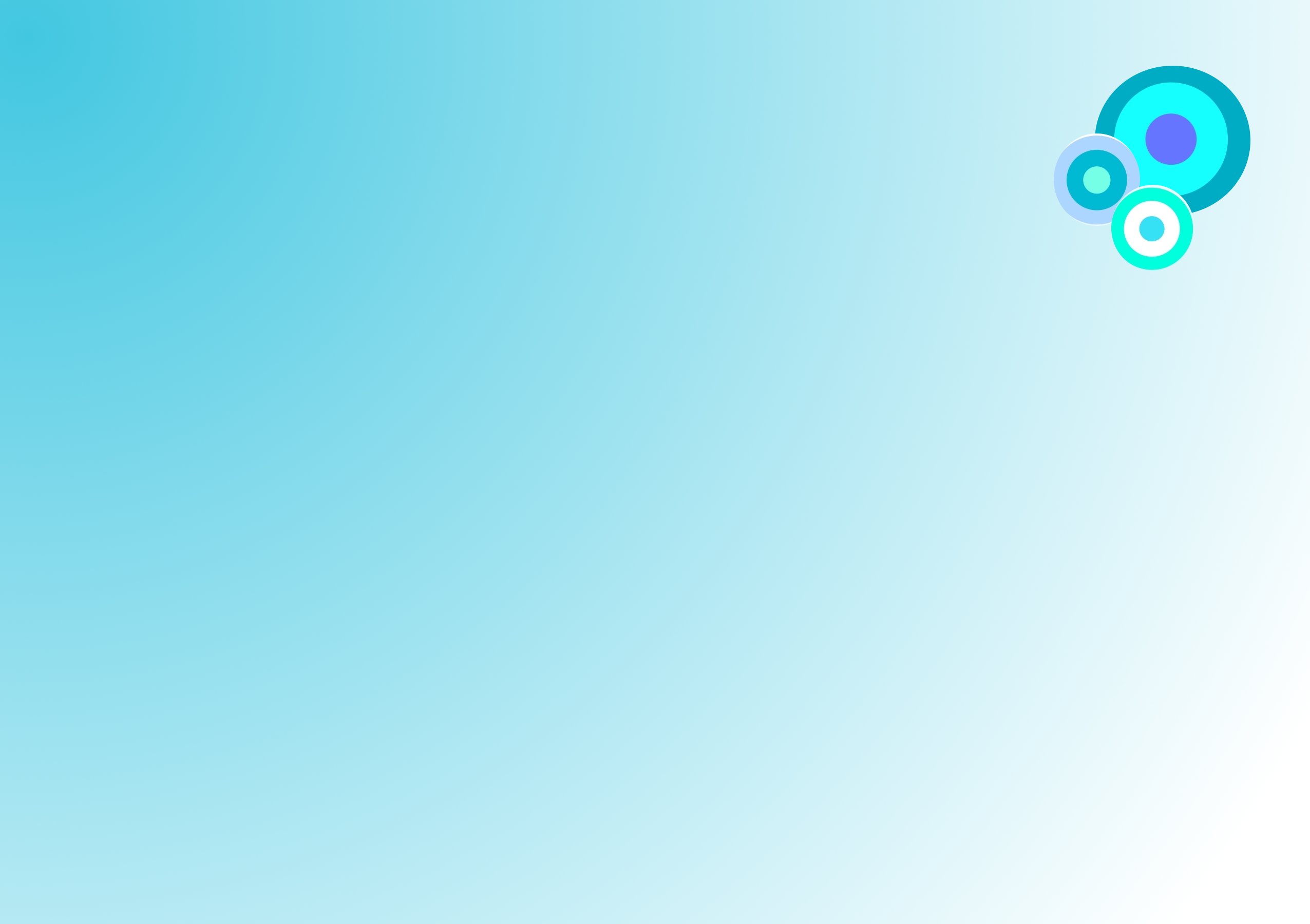 Karel Pech, p. Trunec, 604 481 385, 732 739 142, trunec.orel@tiscali.cz, luciebisova@seznam.cz, Jan.Sodomka@seznam.czPapežská misijní dílaMarie Sahulová, 776 579 721, sahma@seznam.cz ROMODROM o.p.s. – Vězeňský program PardubiceRomana Kořínková, 774 792 317, romanakorinkova@romodrom.czRytmus Východní Čechy, o.p.s.Eva Sládková, 777 222 139, sladkova@rytmuschrudim.czSKP – CENTRUM, o. p. s.Intervenční centrum pro osoby ohrožené domácím násilímIva Bandžuchová, 777 765 844,  iva.bandzuchova@skp-centrum.czStanice PasíčkaPan Cach, 777 678 777, stanice@pasicka.cz SVČ  POHODA a POHODA COOLJiří Hrabčuk, 724 191 975, svc.pohoda@seznam.czSvaz tělesně postiženýchMarie Jelínková, 702 679 939, marjelinkova@email.czSvaz tělesně postižených dětíRenáta Plíšková, 737 987 410, renatapliskova@seznam.czTyfloCentrum Pardubice, o.p.s.Lenka Vaněčková, 466 500 615, pardubice@tyflocentrum.czTady neziskovky – vítejte!6. října 2017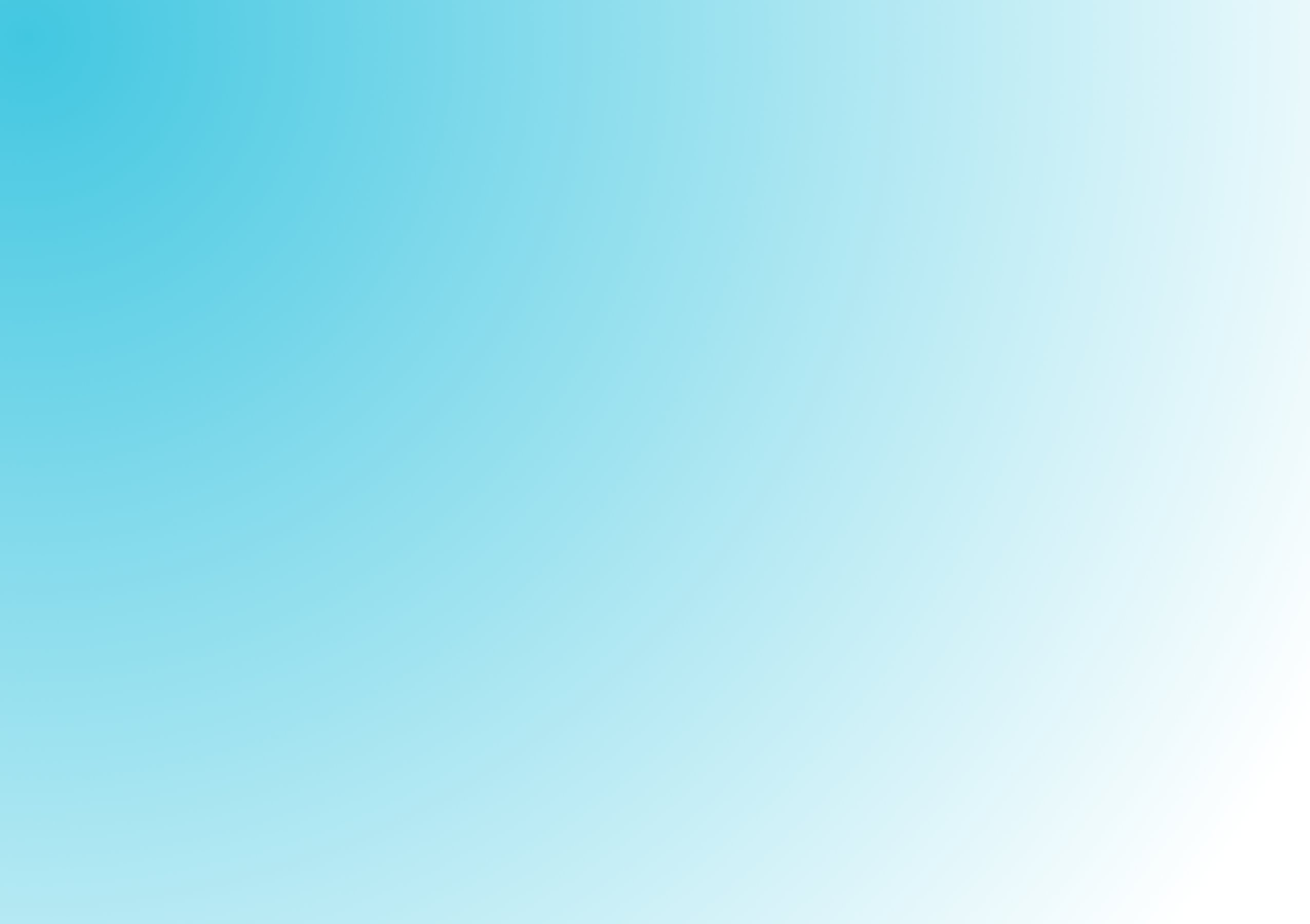 AMALTHEAEva Černá, 777 752 826, eva.c@amalthea.czCENTRUM JANA XXIII.Lída Pavlišová, 469 312 525, 732 849 098, cj23hlinsko@centrum.cz, jphlinsko@tiscali.czFrantišek Hronek, 605 887 962, fhronek@seznam.czDivadelní soubor GT Hlinsko při Gymnáziu K. V. RaiseLada Leszkowová, ladakusa@gmail.comDDM HlinskoMirka Pšornová, 731 151 772, ddm-hlinsko@xaz.czDLAŇ ŽIVOTU o.p.s. Pavla Glogarová, 733 125 261, glogarova@dlanzivotu.czDomov seniorů DrachtinkaEva Holečková, 725549975, eva.holeckova@drachtinka.czMarek Plachta, 601 360 391, marek.plachta @drachtinka.cz (CDS Motýl)Markéta Štědrá, 725 507 520, marketa.stedra@drachtinka.cz (DS)FOKUS VysočinaMíša Růžičková, 777 151 497, misa.ruzickova@fokusvysocina.czHlinečánekLucie Šiklová, 728 460 403, hlinecanek@email.czObčanská poradna Hlinsko JUNÁKLída Dalecká, 724 525 807, li.dalecka@gmail.comKlub českých turistůp. Hladká, 731 588 682, sarka.hladka@seznam.czLinka důvěry Pardubického kraje Ústí nad OrlicíJarmila Hrušková, 724 742 720, lduo@seznam.czMAJÁK Hlinsko (organizace Mládež pro Krista, z. s.)Hana Ledvoňová, 605 263 638, hana.ledvonova@gmail.comMístní akční skupina Hlinecko, z.s.Olga Ondráčková, 777 111 078, ondrackova@mashlinecko.cz,Lenka Juklová, 606 122 349, juklova@mashlinecko.cz Medea, z.s.Jiří Hrabčuk, 724 191 975, jiri.hrabcuk@seznam.czMěstský klub seniorůp. Pátková, p. Obolecká, 732 175 944, 728 548 314MOST PRO o.p.s.Radka Páchová, 774 412 164, radka.pachova@mostlp.eu, Eliška Víšková, 777 306 998, eliska.viskova@mostlp.eu,  op@mostlp.euOblastní charita Nové HradyLenka Švecová, 731 598 809, dcmladez@charita.info, reditel@charita.infoOdbor sociálních věcí, školství a zdravotnictvíMartin Vtípil, 469315371, vtipil@hlinsko.cz, nemcova@hlinsko.cz